Quotation Title: GRC Creative Partnerships InitiativeQuotation No:	RFQ2022/2023 040Due Date:	1 March 2023INTRODUCTIONPlease provide a brief introduction to the project/s (Max 100 words)PROJECT OVERVIEWProvide an overview of the proposed project/s (Max 300 words)RESPONSE TO THE CREATIVE PARTNSHIPS INITIATIVE AIMSOutline how the project/s address the aims as outlined in the Briefing Paper (Max 300 words)BUDGET AND DELIVERYThe contract price shall remain fixed for the duration of the contract. Please add more rows as required.CONDITIONS OF QUOTATIONAll quotations must not exceed the total available budget of $40,000 (GST inclusive)Budget amounts must include GST (where applicable)The General Conditions of Contract apply.The successful respondent will be required to effect and maintain insurance policies as identified at section 9 in this quotationWorkplace Health and Safety controls shall apply to all activitiesA quotation may be rejected if it does not comply with the requirements of this quotationCouncil is not bound to accept the lowest value or any quotationCouncil may accept all or part of a quotationThe quotation will remain open for acceptance for a minimum period of 7 days after the closing timeCanvassing of elected members or council officers will automatically lead to disqualificationCouncil must be indemnified against any liability under the Workers Compensation and Rehabilitation Act 2003The respondent must provide responses to all sections of this formQuotations must be markedAttention: - RFQ2022/2023 040 GRC Creative Partnerships Initiative and submitted via email    radf@gympie.qld.gov.au no later than 5pm 1 March 2023STATEMENT OF REQUIREMENTThis Request for Quotation is for one off project/s to be implemented prior to 30 September 2023..ASSESSMENT CRITERIAa.	Submissions are assessed on the following criteria:CONTACT DETAILSFor further information and enquiries regarding this Request for Quote, please contact:Officer- Arts and Cultural Development/RADF LiaisonPhone: 07 5481 0774Email: radf@gympie.qld.gov.auINSURANCESThe following insurances must be maintained for the duration of the project:Evidence of insurance in the form of a Certificate of Currency must be included with the quotation.SPECIAL CONDITIONSThe successful applicant must have an Australian Business Number (ABN).AUTHORISATIONThe Authorisation Schedule at SCHEDULE 1 to this document must be completed and submitted with the quotation.SCHEDULE 1.	AUTHORISATIONI/We the undersigned hereby provide a Quotation for the goods and/or services requested.I/We further acknowledge that the Gympie Regional Council collects personal information where it is directly related to a function or activity of Council and where the collection of such information may be reasonably considered as necessary for that purpose. It will only use personal information for that purpose, and will not disclose it, except as permitted under the Information Privacy Act 2009.Contract number: RFQ2022/2023 040 GRC Creative Partnerships InitiativeName of Respondent:   	Full Name of Organisation (if applicable):  	______Postal Address of Company:	 	Primary Contact Person:  	Phone Number	 	Mobile Phone Number:  	E-mail Address:  	Signed:		Date: 	PRIVACY STATEMENT: Gympie Regional Council collects personal information where it is directly related to a function or activity of Council and where the collection of such information may be reasonably considered as necessary for that purpose. It will only use personal information for that purpose, and will not disclose it, except as permitted under the Information Privacy Act 2009.RFQ2022/2023 040 	Page 5 of 5	Reviewed: 30/01/2023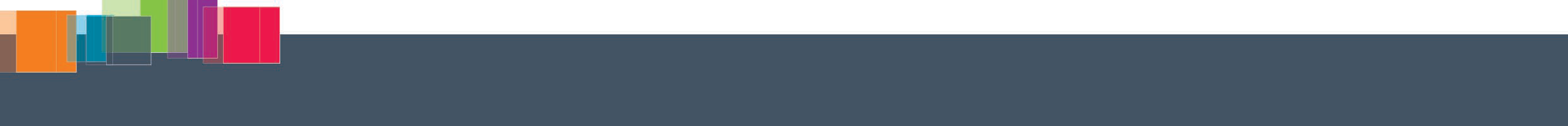 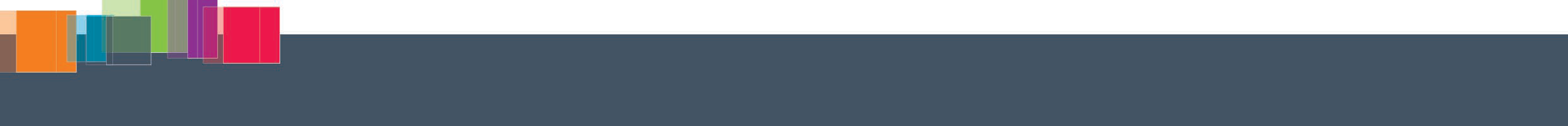 ItemMilestones/Event datesDescriptionBudgetTotalTotalTotalCriteriaWeightingArts and Cultural BenefitQuality – contributes to high quality arts and cultural initiatives for the regional communityReach – the project/s enable artists, communities and/or audiences to access and engage in arts and cultural activitiesImpact -  the project/s generate cultural, social and/or economic outcomesViability: the project/s are in partnership with other artists and/or community organisations50%Capability and ExperienceAn overview of the respondent and the key personnel  involved in the delivery of the program:The respondent’s role in the delivery of the Contract:Examples of similar projects and the involvement of the respondent in the delivery of those projects including current    contactable referees; andDemonstrated competency and proven track record of achieving  outcomes; andAny additional relevant information.30%Contribution to local economyProject/s utilise local artists, arts and cultural practitioners and local suppliers and businesses20%TYPEVALUE ($)Workers CompensationAs required by LawPublic Liability$20,000,000